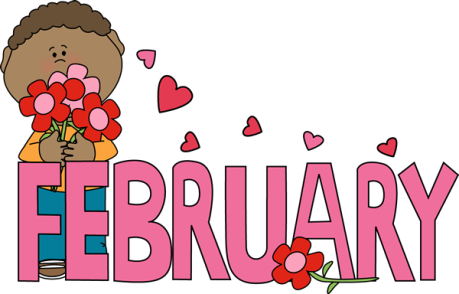 Welcome to our February newsletter!After half term we will be saying “hello” to Oscar and Lucy, who will be joining our afternoon sessions- we hope that they will enjoy their time with us!CurriculumWeek commencing:Mon 5th Feb	Feelings and EmotionsHalf termMon 19th Feb	Chinese New Year and Fine Motor skillsMon 26th Feb	Books and StoriesTo enhance these weeks, amongst other activities we will be :-Monday 4th Feb	A visit from Pyjama Drama with topic around feelings, emotions and Valentines Day for our morning children.Monday 19th Feb	A visit from Tatty Bumpkin who will help us to learn about the Chinese New Year Celebration for our morning children.Thursday 1st March 	World Book day. If children would like to come along dressed as a favourite book character- that would be brilliant. For all our children!!FacebookNew parents may not know about our closed group facebook page. We use this for reminders, snippets between these monthly newsletter etc. If you are not a fb user I will send  messages via email or paper notes. If you are a fb user and would like to join us, please search Addingham Preschool parents & carers and request to join.Can we ask politely that parents and carers do not request facebook friends of any of our staff members. Whilst we would like to be “friends” with everyone- our staff are only allowed to be fb friends with existing parents and carers if they were fb friends before the child started with us.  It is also acceptable to become fb friends once your child has left us.Thank you for your understanding.Sponsored BounceThank you to everyone who supported this fund raising event. I haven’t got a figure yet of the amount we raised. I will announce this as soon as the funds have been handed in. Thank youFebruary Prize DrawThis month’s £25 voucher will be for the Co-op. Tickets are now on sale and the draw will take place on Friday 22nd FebBINGO! Friday 23rd February at Cricket Club 7.30pmWe are very much looking forward to this event and hope it’s a great success! Tickets are £10 which includes a pie supper and 2 games of bingo. Cash prizes to be won! A bar is available. Why not come and join us for a Friday Night of great fun! Tickets on sale now in pre-school.Easter Egg Hunt and Family Fun-  Sunday 25th March at Cricket Club 2-4pmLots of games, activities and refreshments! We will be holding a Grand raffle are in the process of getting the tickets printed. When they are available we would like you help please  in selling as many of these as you can- there are some fab prizes to be won!More details to followLooking further ahead…….. a date for your diary…..Wednesday  13th June Pre School Annual trip to Nell bank Ilkley This is for both morning and afternoon children. This is a trip when parents and carers join us for lots of fun! 10.00-2.30pm. Unfortunately no younger siblings can attend. A parent could take another pre school child with them if another child’s parent is unable to attend. There is a cost of £12 per child and £6 per adult. (Nell Bank have increased the adult price since we went last year)More details nearer the time.Half termWe break up Friday 9th February and return Monday  19th February: